PORTARIA Nº 127/2023Data: 11 de maio de 2023Concede férias a servidora Iracema Aparecida de Oliveira Mineiro.O Excelentíssimo Senhor Iago Mella, Presidente da Câmara Municipal de Sorriso, Estado de Mato Grosso, no uso das atribuições que lhe são conferidas por Lei e,Considerando o artigo 81 da Lei Complementar nº 140/2011; eConsiderando solicitação da servidora.		RESOLVE:		Art. 1º - Conceder férias de 20 (vinte) dias a servidora Iracema Aparecida de Oliveira Mineiro, referente ao período aquisitivo de 22/05/2021 a 21/05/2022, entre os dias 15/05/2023 e 03/06/2023.Art. 2º Converter em pecúnia 1/3 (um terço) do período de férias, conforme solicitado pela servidora, atendendo o disposto no art. 87 da Lei Complementar nº 140/2011.Art. 3º - Esta Portaria entra em vigor nesta data.Câmara Municipal de Sorriso, Estado de Mato Grosso, em 11 de maio de 2023.IAGO MELLAPresidenteREGISTRE-SE, PUBLIQUE-SE, CUMPRA-SE.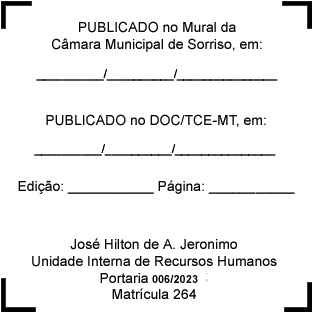 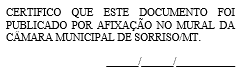 